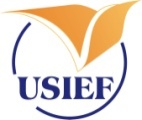 UNITED STATES-INDIA EDUCATIONAL FOUNDATIONFulbright House, 12 Hailey Road, New Delhi 110 0012025-2026 Fulbright-Nehru Master’s Fellowships FNMasters Applicant ChecklistBefore you submit your online application no later than May 15, 2024, please ensure the following:(Check  against each item on the following list)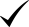 _____ Upload your curriculum vitae/resume on the Page: Academic and Professional Information of the online application form._____Upload digital copy of official transcripts and diploma/degree certificates from bachelor’s degree onwards on the Page: Academic Materials of the online application form._____ Upload test score reports, if available (e.g. TOEFL and GRE) on the Page: Score Reports_____ Upload your study objectives on the Page: Study Plan of the online application form. _____Upload personal statement on the Page: Study Plan of the online application form._____Upload writing sample on the Page: Study Plan of the online application form_____Upload passport copy on the Page: Grant and Travel Plans._____Upload pdf copy of FNMasters Applicant Annexure form on the Page: Additional Information (Country Specific Materials)._____ Upload scanned photocopies of proof of your work/professional experience on the Page: Additional Information (Supplemental Materials)_____ Upload FNMaster’s employer’s endorsement form on the Page: Additional Information (Additional Documentation)_____ Upload portfolio, if applicable on the Page: Portfolio Please obtain the endorsement from the appropriate administrative authority on the FNMasters Employer’s Endorsement Form and upload it to the online application form. Or your employer can send this form directly to the Senior Program Officer, Indian Program, United States-India Educational Foundation, 12 Hailey Road, New Delhi at masters@usief.org.in  no later than May 15, 2024. Please indicate in the FNMasters Applicant Annexure if you will upload the FNMasters Employer’s Endorsement Form in your application. _____ Recommendations: You must click “Add Recommender” to register three recommenders. You must follow up with the recommenders so that they submit the recommendation by May 15, 2024. Referees should be able to submit recommendations even after the application is submitted.Important Note: Please note that you cannot upload any document or make any changes to your application once you submit. Therefore, DO NOT submit your application until you have uploaded all the required documents. If you have letters of admission, deferral requests, or other correspondence from a U.S. school, especially a preferred program, please forward a copy (not the original) of this correspondence to masters@usief.org.in APPLICATION DEADLINE: MAY 15, 2024, 23:59:59 hrs (IST)If you have any questions, please write to masters@usief.org.in 